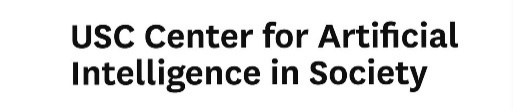 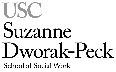 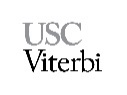 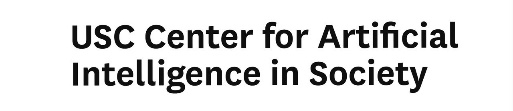 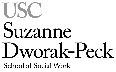 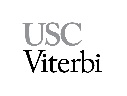 USC CAIS Postdoctoral Researcher PositionSummer/Fall 2018cais.usc.eduThe University of Southern California (USC) Center for Artificial Intelligence in Society (CAIS) is a joint venture between the USC Suzanne Dworak-Peck School of Social Work and the USC Viterbi School of Engineering. Our mission is to conduct research in artificial intelligence to help solve the most difficult social problems facing our world. When we consider what problems to tackle, we focus our efforts on low-resource communities both here in the United States and globally. We draw inspiration from the Grand Challenges of Social Work, the Grand Challenges of Engineering, and the United Nations Sustainable Development Goals.   
 USC CAIS has an opening for one postdoctoral researcher position in Los Angeles, CA starting Summer/Fall 2018.  Research will focus on AI for Education and Training. The application area here involves using AI to support cognitive task analysis (CTA) for training, specifically related to training therapists who are working with veterans with PTSD. The postdoc position here will involve working on an essential component of the next generation of training systems, i.e., the need to rapidly and completely capture the skills of top experts and transfer them to efficient, accessible, just-in-time training systems. This work will be conducted in collaboration with researchers at the USC Rossier School of Education. AI expertise in machine learning, reasoning with uncertainty, and AI planning will all be valuable.
A key aspect of our research is the interdisciplinary partnerships beyond computer science. To that end, postdoctoral researchers will regularly interact with researchers at USC CAIS, NGOs focused on education, etc. More information about projects at USC CAIS is available at cais.usc.edu/projects.
Interested applicants should send: 1) a short (max 500-word) cover letter indicating why they would find it interesting to work as a postdoctoral researcher at USC CAIS, 2) their most recent CV, and 3) have three letters of recommendation forwarded to: Hailey Winetrobe, USC CAIS Center Operations Coordinator, at hwinetro@usc.edu.  All application materials should be sent to Hailey at hwinetro@usc.edu. 